Week 2 MathsSession 1- counting in 2s Verbally ask your children to count in 2’s (as high as they can- they usually get to about 30). Then using a 100 square can the children colour in the 2 times table up to 100. Do they notice a pattern? 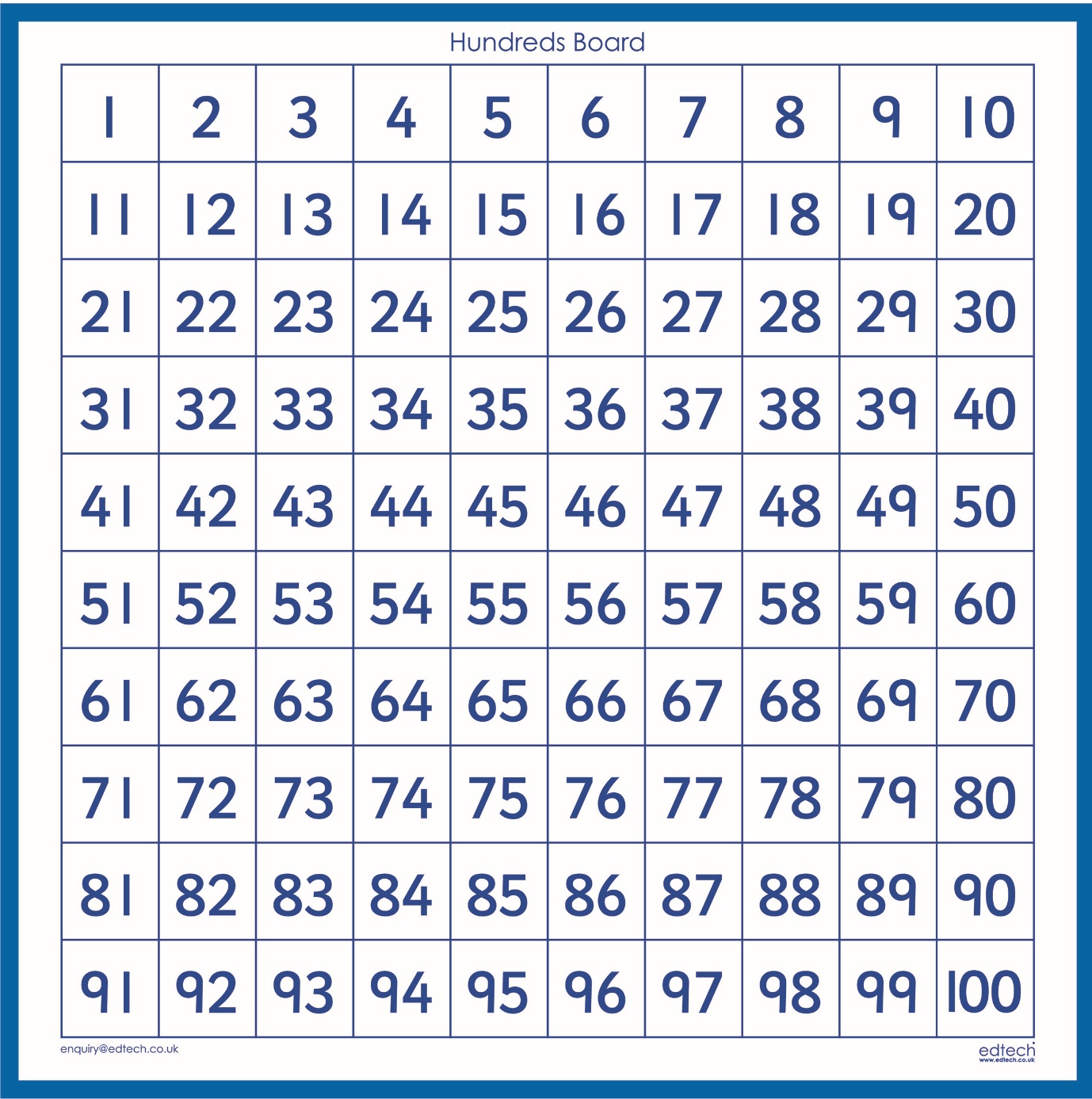 Now can the children finish these patterns by counting 2s;Session 2- counting in 5s Verbally ask your children to count in 5’s (as high as they can- they usually get to 100). Then using a 100 square can the children colour in the 5 times table up to 100. Do they notice a pattern? Now can the children finish these patterns by counting 5s;Session 3- counting in 10s Verbally ask your children to count in 10’s (they usually get to 100 and back to 0). Then using a 100 square can the children colour in the 10 times table up to 100. Do they notice a pattern? Now can the children finish these patterns by counting 10s;Bonus session- can your child fill in this blank number square. 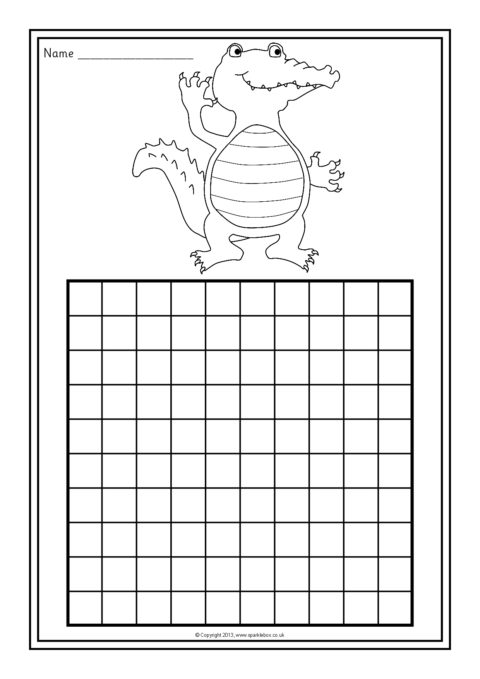 2468___________________________________181614_________________________________________579_________________________________________51015________________________________________404550_________________________________________807570_________________________________________102030________________________________________908070_________________________________________8090100_________________________________________